Publicado en Madrid el 09/10/2017 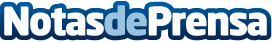 Tendencias en electrodomésticos de cocina para 2017La cocina se describe a veces como el corazón de una casa, pero no todas las cocinas son iguales. Las innovaciones tecnológicas cada vez se suceden más rápido, y hoy comienza a ser difícil imaginar cómo será la cocina del futuro. Fersay, empresa especialista en piezas y recambios para electrodomésticos, comenta hoy lo que está por venir en electrodomésticos para la cocinaDatos de contacto:FersayFranquicia de repuestos para electrodomésticos902 440 446Nota de prensa publicada en: https://www.notasdeprensa.es/tendencias-en-electrodomesticos-de-cocina-para_1 Categorias: Nacional Interiorismo Electrodomésticos Innovación Tecnológica http://www.notasdeprensa.es